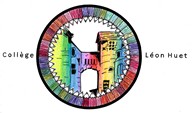 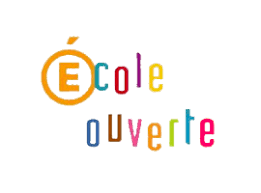 ECOLE OUVERTESession "Août 2020"Nous avons le plaisir de vous informer que le collège Léon Huet peut accueillir votre enfant dans le  cadre du dispositif "école ouverte" pour les lundi, mardi et mercredi 24, 25 et 26 Août 2020. Ce dispositif doit permettre aux élèves de retrouver le collège, reprendre contact avec les apprentissages et retrouver leurs camarades.Les élèves doivent apporter leur propre pique nique. Attention, nous ne pourrons pas mettre les repas au frais. Un petit goûter leur sera proposé le matin et l'après-midi.Le lundi matin (9h – 12h) sera consacré à des activités renforçant les compétences scolaires des élèves, notamment dans l'acquisition des fondamentaux (maths, français). Le lundi après-midi (13h – 16h), seront proposés des ateliers de loisir (jeux de société – loisirs créatifs), de culture (atelier musique) et d'activité physique.Le mardi sera consacré à des visites culturelles à Poitiers. Départ en bus à 8 heures pour visites guidées au musée Sainte Croix. Les élèves pique-niqueront juste à côté puis passeront l'après-midi à l'espace Mendes France. Ils participeront à plusieurs ateliers, dont le planétarium. Retour au collège vers 18 heures.Mercredi matin, (9h – 12h), les mêmes ateliers que ceux du lundi matin seront proposés.Afin de recevoir les jeunes dans les meilleures conditions possibles, je vous invite à nous faire  connaitre la participation de votre enfant avant mercredi 1er juillet 2020 et les ateliers auxquels il souhaiterait participer.Comment s'inscrire ?Compléter les renseignements demandés ci-dessousCocher par ordre de préférence les activités pour lesquelles vous souhaitez vous inscrire.  L'élève est inscrit pour les trois jours.Remettre la fiche d'inscription au secrétariat du collège avant le mercredi 1er juillet 2020 ou l'adresser par mail ce.0860043e@ac-poitiers.fr (vous pouvez prendre une photo du document d'inscription et nous l'envoyer par mail)L'inscription de l'élève vous sera confirmée car certaines activités sont susceptibles d'être annulées faute d'un nombre suffisant de participants.L'élève s'engage à être présent, la famille veille au respect de son engagement et prévient en cas de maladie.								La Principale,								Catherine ALIX  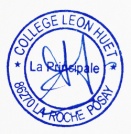 Nom et prénom de l'élève : ……………………………………………………   classe …………Je soussigné(e) Mme, M. ……………………………………………………………………….   Inscris mon enfant au dispositif "Ecole ouverte" les 24, 25 et 26 août 2020    N'inscris pas mon enfant au dispositif "Ecole ouverte"Le transport et le pique nique sera assuré par la famille.Téléphone portable du ou des parents : ………………………………..Merci de nous préciser par mail les problèmes de santé rencontrés par votre enfant (qui pourraient être en lien avec les activités proposées) Signature de l'élève						Signature du responsable légalACTIVITÉS PROPOSÉESCocher par ordre de préférence de 1 à 5 les activités souhaitées (au moins 2 vœux par ½ journée)Récréations :	 matin 10h30 – 10h45		Après midi : 14h30 – 14h45Matin de 9h à 12hrepasAprès midi de 13h à 16hLundi 24 août 2020Le matinCompétences scolaires (Maths, français)L'après midiLoisir, culturePique nique fournipar la famille  Atelier écriture et mise en voix  Calligraphie  Jeux mathématiques  Musique  Jeux de société  Loisirs créatifs Activité physiqueMardi 25 août 2020Sortie PoitiersPique nique fournipar la familleMusée Sainte Croix et Espace Mendes FranceMercredi 26 août 2020Compétences scolaires (Maths, français)Activité physiquePique nique fournipar la famille  Atelier écriture et mise en voix  Calligraphie  Jeux mathématiques Activité physique